Still Life Photography		167		267Landscape & Architecture Photography		168		268People & Animal Photography		175		275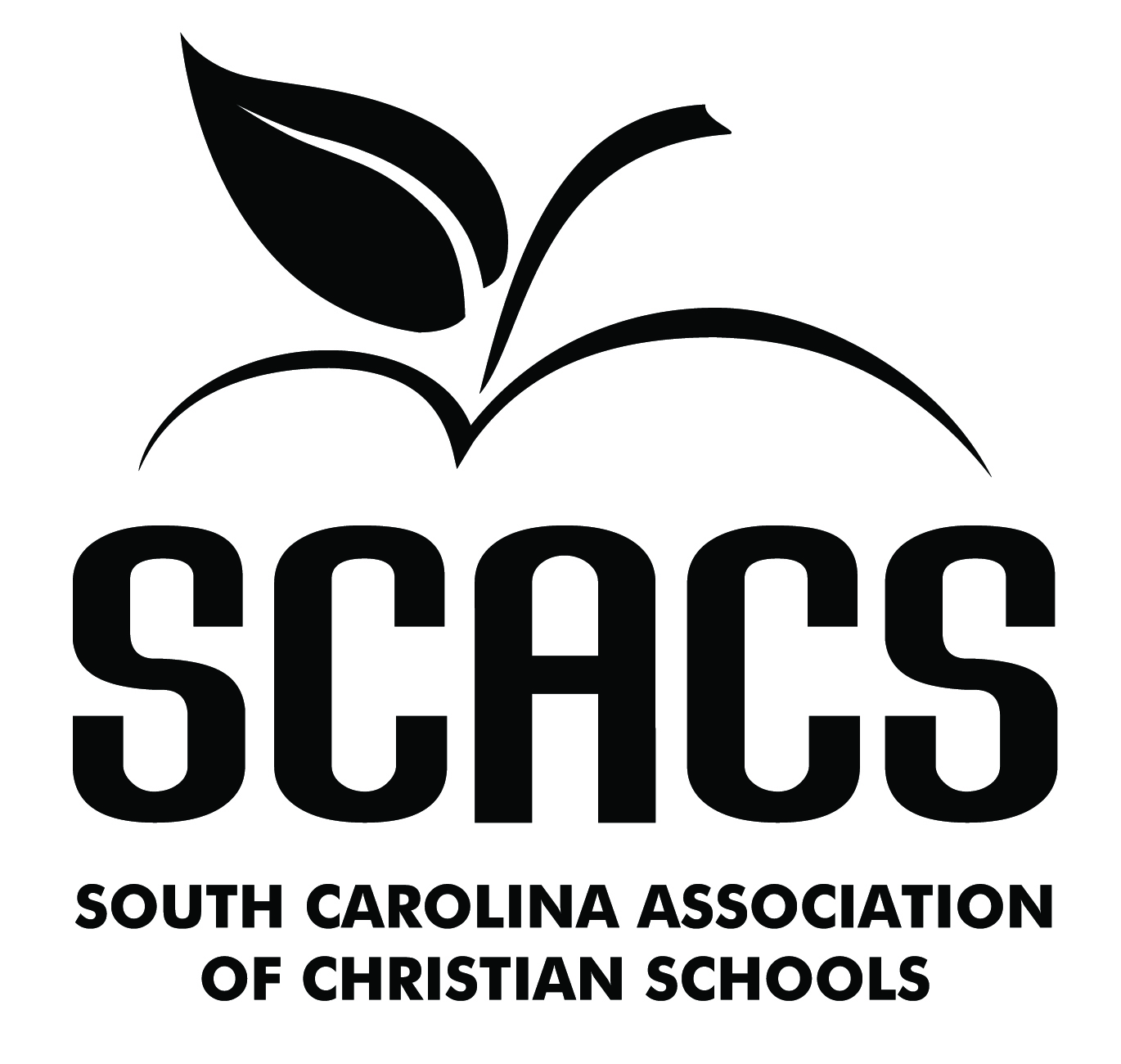 ARTElementaryName:School #Identification/Title:Identification/Title:GradeFACTORS EVALUATEDCOMMENTSPOINTS (4-10)ORIGINALITYDoes the composition show original design, creativity, imagination and good planning?Does the photo show original thought, angle, composition, etc.?CONTENT/TECHNIQUEAppealing subject matter?Pleasing and well-balanced?Center of interest/focus?Were special lighting, filters, special effects or other techniques/tools used?DETAILSFocus: Is the center of interest sharp? Is the background muted, blurred or made not to distract?Contrast: Is there a pleasing contrast of light and dark areas?Did the student have input in the development and exposure of photo?Do experimental techniques work well?APPEARANCEIs the piece properly exposed?Is there sufficient and appropriate lighting?Is the photo enlarged to an appropriate size to enhance the image justly?Does this photo command attention?Digital photos printed properly?TOTAL POINTS (40 possible)POINT SCALEPOINT SCALE9-10	36-40	Superior8	Excellent32-35	Excellent7	Good28-31	Good6	Fair24-27	Fair5	Poor0-23	PoorJudge’s Signature